Year 7 Shadow Curriculum Guide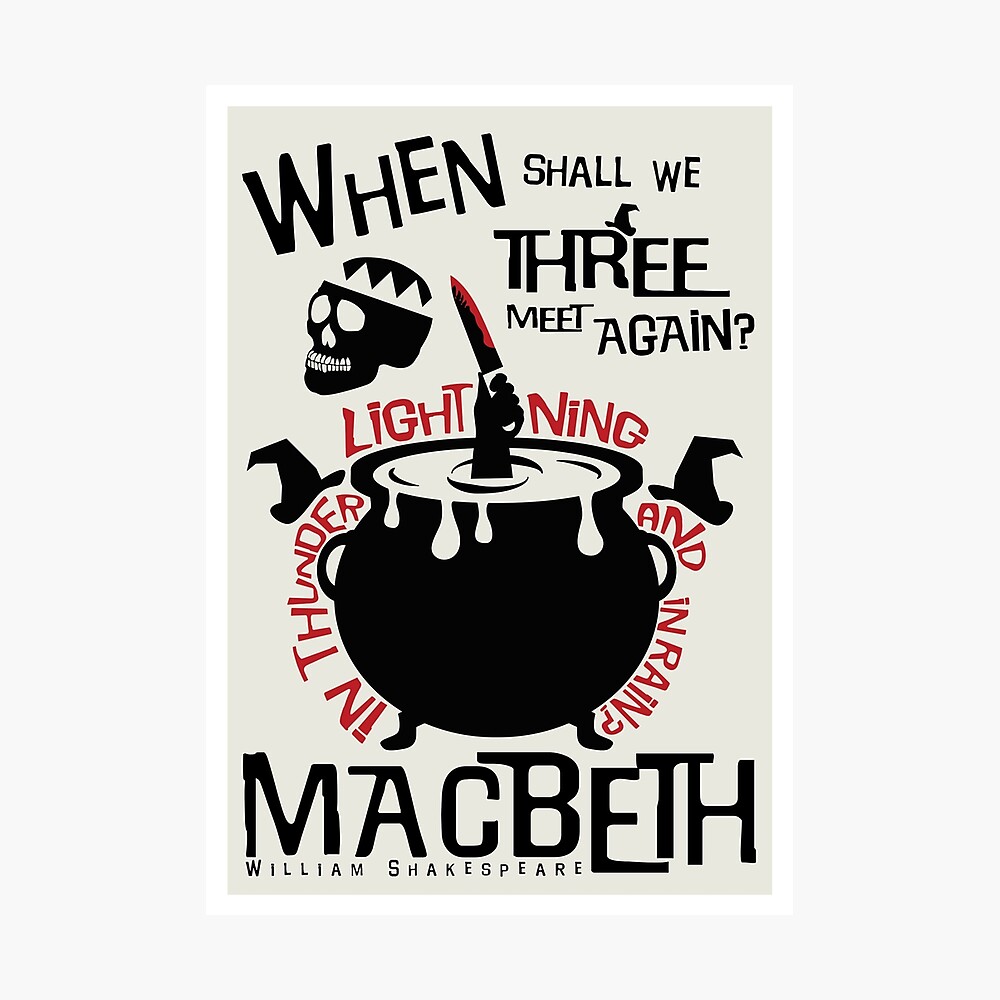 Tragedy Unit of Work (‘Macbeth’) The first thing you will need to do is use the table to below to check what the last bit of work you did in the lesson was. Then the table will tell you which ‘act’ you need to complete work on at home.Here is a useful link with a scene by scene summary to guide you if you need help understanding the plot: https://www.rsc.org.uk/shakespeare-learning-zone/macbeth/story/scene-by-sceneWork your way through the relevant link. Aim to work for the same amount of time you would in school, which is roughly 35-40 minutes per lesson (don’t forget about silent reading!) Then times that by how many lessons you will miss (for example, someone who has three lessons of Romeo and Juliet a week has 1hr 45 minutes – 2 hrs of English work a week, then they may add on a bit more if they are missing another lesson)Save your work and bring it in to your English teacher to give them in your next lesson, or when you are back in schoolWhat have you been looking at in lessons?Which link you need to go to on the website…I haven’t done anything yet!That’s OK! Click on ‘Macbeth 1 – Context and Setting’ and complete that workI have looked at the time period and the background info about the playGreat – now it’s time to get started looking at the play by clicking on ‘Macbeth 2 – Act 1 – The Witches’I have looked at the three witches and their prophecy for MacbethA good start, now click on ‘Macbeth 3 – Act 1 – Lady Macbeth’ to explore Macbeth’s intriguing wife!I have looked at the three witches and their prophecy and also Lady Macbeth’s plan for murder!You’re done with Act 1! Click on ‘Macbeth 4 – Act 2 – Killing Duncan’ to complete work on what happens next.I have done the above and I’ve also looked at the bit where King Duncan is killed. Macduff is getting suspicious too. Now go to ‘Macbeth 5 – Act 3 – Macbeth’s Soliloquy’ – don’t worry, you’ll learn what that means here!You’ve done all of the above and you’ve also learnt about how scared Macbeth is of his old friend Banquo.It’s time to see what Macbeth does about this, click on ‘Macbeth 6 – Act 4 – The Witches Again’ to complete work on this.Macbeth has killed Macduff’s family! Macduff is raising an army to take down Macbeth…You’re ready for the final scene, the end of Macbeth! Click on ‘Macbeth 7 – The End’ to finish this unit of work.